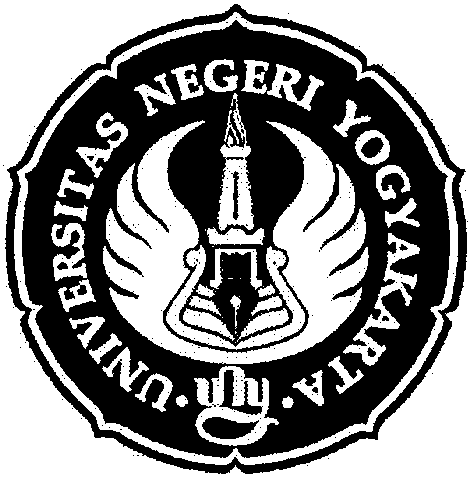 Oleh :Prof. Sukardi, Ph.DSri Sumardiningsih, M. SiLosina Purnastuti, Mec.DevWagiran, M.Pd._______________________________________________________________DIBIAYAI OLEH BIAYA DIK-S TAHUN 2005 UNIVERSITAS NEGERI  SESUAI DENGAN  PERJANJIAN PELAKSANAAN KEGIATAN KONTRAK PENELITIAN INSTITUSIONAL  NOMOR : 116/J 35/PL/2004LEMBAGA PENELITIAN UNIVERSITAS NEGERI DESEMBER, 2005 Penelitian Meta tentang hasil-hasil penelitian di Lembaga Penelitian Universitas Negeri Yogyakarta Periode Tahun 2004-2005.ABSTRAKPenelitian ini bertujuan untuk memperoleh gambaran tentang : (a) profil penelitian yang dilakukan dosen dalam Periode Tahun 2004-2005, (b) kesesuaian aspek metodologis penelitian-penelitian yang dilakukan dosen dalam Periode Tahun 2004-2005, (c) upaya yang perlu dilakukan  dalam meningkatkan kualitas dan kuantitas penelitian-penelitian dosen UNY ke depan, (d) memperoleh keputusan sejauh mana usaha penjaminan mutu diterapkan oleh para peneliti di UNY Penelitian ini merupakan penelitian meta terhadap hasil-hasil penelitian di lembaga UNY, dilaksanakan di lemlit UNY. Populasi penelitian ini adalah seluruh hasil-hasil penelitian yang dimulai tahun 2004 sampai tahun 2005.  Sampel diambil sama dengan populasi. Dengan demikian penelitian ini merupakan penelitian populasi. Metode pengumpulan data menggunakan lembar pengamatan yang meliputi lembar pengamatan peta penelitian dan lembar amatan kesesuaian aspek metodologis penelitian. Instrumen diuji validitas isi dengan rational judgement. Data dianalisis secara deskriptif kuantitatif . Hasil analisis menunjukkan profil penelitian, kesesuaian metodologis dan upaya yang perlu dilakukan.  Profil penelitian yang dilakukan dosen dalam periode tahun 2004-2005 meliputi : (a) terdapat 15 jenis tawaran penelitian yang berhasil dilakukan oleh dosen-dosen UNY baik dengan pendanaan dari dalam UNY maupun pendanaan dari luar UNY, (b) terdapat peningkatan jumlah penelitian dari 55 penelitian pada tahun 2003 menjadi 109 penelitian pada tahun 2004, (c) dosen-dosen dari FMIPA dan FT lebih banyak memenangkan penelitian-penelitian dengan jenis yang beragam, diikuti dengan dosen-dosen dari FBS, FIP,  FIS dan FIK, (d) sebagian besar penelitian yang dilakukan didukung oleh peneliti-peneliti dengan keahlian memadai dan sesuai dengan bidang penelitian, (e) sebagaian besar penelitian dilakukan oleh dua orang peneliti atau lebih, dan hanya sedikit  yang dilakukan oleh satu orang (f) Masalah penelitian yang diangkat dalam penelitian dosen terlihat mengalami peningkatan vareasi  antara penelitian pendidikan dan penelitian non pendidikan, (g) sebagian besar penelitian merupakan penelitian dalam skop lokal dan sedikit yang melakukan penelitian dalam skop yang lebih luas hingga Nasional dan Internasional, (h) peneliti  lebih banyak mendapatkan permasalahan dari kajian buku dan inferensi kondisi. Lebih sedikit peneliti yang mendasarkan  permasalahan penelitian dari penelitian-penelitian sebelumnya yang relevan, maupun pengamatan awal, (i) semua peneliti mengungkapkan manfaat praktis dan beberapa penelitian mengemukakan manfaat teoritis, (j) sebagian besar penelitian masih menempatkan buku sebagai sumber utama teori yang digunakan. Beberapa penelitian merujuk jurnal dan makalah, namun sedikit yang memanfaatkan penelitian-penelitian sebelumnya serta sangat sedikit yang memanfaatkan informasi-informasi relevan dari media semacam internet, (k) sebagain besar peneliti telah merujuk paling tidak 5 pustaka sebagai acuan. Namun demikian dilihat dari tahun terbitnya sebgaian besar peneliti belum memanfaatkan pustaka-pustak terbitan 5 tahun terakhir dan lebih banyak menggunakan pustaka-pustaka 5 hingga 10 tahun disamping masih banyak pula yang menggunakan pustaka dengan terbitan lebih dari 10 tahun, (l)  sebagian besar peneliti belum menyertakan penelitian yang relevan atas penelitian yang dilakukannya, (m) sebagian besar penelitian dilakukan di lembaga-lembaga pendidikan berbagai jenjang, satuan dan jenis pendidikan, (n) sebagian besar penelitian bersifat deskriptif baik kualitatif maupun kuantitatif, (o) Dilihat dari aspek metodologis terdapat kecenderungan yang sama bahwa banyak peneliti kurang  memperhatikan atau melaporkan cara penentuan sampel, teknik sampling yang dilakukan, dan uji kualitas instrumen (validitas dan reliabilitas), (p) Sebagian besar penelitian menggunakan analisis deskriptif baik kuantitatif maupun kualitatif, (q) penelitian pendidikan maupun non kependidikan memiliki potensi untuk dikembangkan, didisseminasikan, dipatenkan dan dipasarkan. Dilihat dari kesesuaian aspek metodologis secara keseluruhan terdapat beberapa aspek yang sering dilupakan oleh peneliti untuk dilaporkan. Beberapa hal tersebut antara lain: (a) Ketidaksesuaian judul, (b) permasalahan penelitian yang tidak digali dari kondisi yang sesungguhnya, (c) penelitian yang tidak didasari dari permasalahan yang kuat, (d) Tidak berbedanya latar belakang masalah dan identifikasi masalah penelitian, (e) Deskripsi teoritis kurang didukung penemuan-penemuan dan informasi baru, (f) Tidak adanya keterbatasan penelitian, (g) tidak disampaikannya implikasi dan tindaklanjut, (h) tata tulis tidak sesuai, (i) saran sebatas ada, (j)  Sebagian besar penelitian mengemukakan saran dan sangat sedikit yang tidak mengemukakan saran, namun demikian saran yang diberikan tidak sesuaid engan hasil penelitian, (k) tidak terdeskripsikannya teknik sampling, instrumentasi dan pengujiannya ( validitas, reliabuilitas), (l) prosedur penelitian tidak terdeskripsikan. , (m) ketidaksesuaian teknik analisis data, (n) Format laporan penelitian yang beranekaragamUpaya–upaya yang perlu dilakukan  dalam meningkatkan kualitas dan kuantitas penelitian-penelitian dosen UNY ke depan  antara lain : (a) pelatihan-pelatihan maupun sosialisasi dalam upaya meningkatkan kemampuan peneliti perlu diadakan dan dilanjutkan dengan fokus dan prioritas pada penelitian tindakan (Action Resrach), penelitian kualitatif,  penelitian Research and Development, penelitian eksperimen, penelitian analisis konten,  penelitian survey,  penelitian ex post facto,  analisis data multivariat, (b) Upaya penjaminan mutu penelitian kiranya layak mulai dipikirkan dan diaplikasikan dengan berbagai kegiatannya, (c) penyempurnaan panduan penelitian maupun pedoman penilaian laporan terutama untuk penelitian-penelitian non kependidikan, (d) diperlukan rumusan upaya pemanfaatan dan tindak lanjut hasil-hasil penelitian, (e) perlu langkah optimalisasi seminar penelitian dalam upaya menjamin mutu penelitian, (f) perlu dipikirkan upaya-upaya meraih paten dan HAKI atas hasil-hasil penelitian, (g) perlu  upaya pencarian dan penyebaran informasi lebih dini terkait dengan tawaran penelitian dari institusi manapun, serta perlunya peningkatan kemampuan dosen dalam meraih dana-dana penelitian di luar Dikti, (h) perlu penekanan dan sosialisasi kode etik penelitian. Kata kunci: analisis meta, penelitian, metodologi penelitian